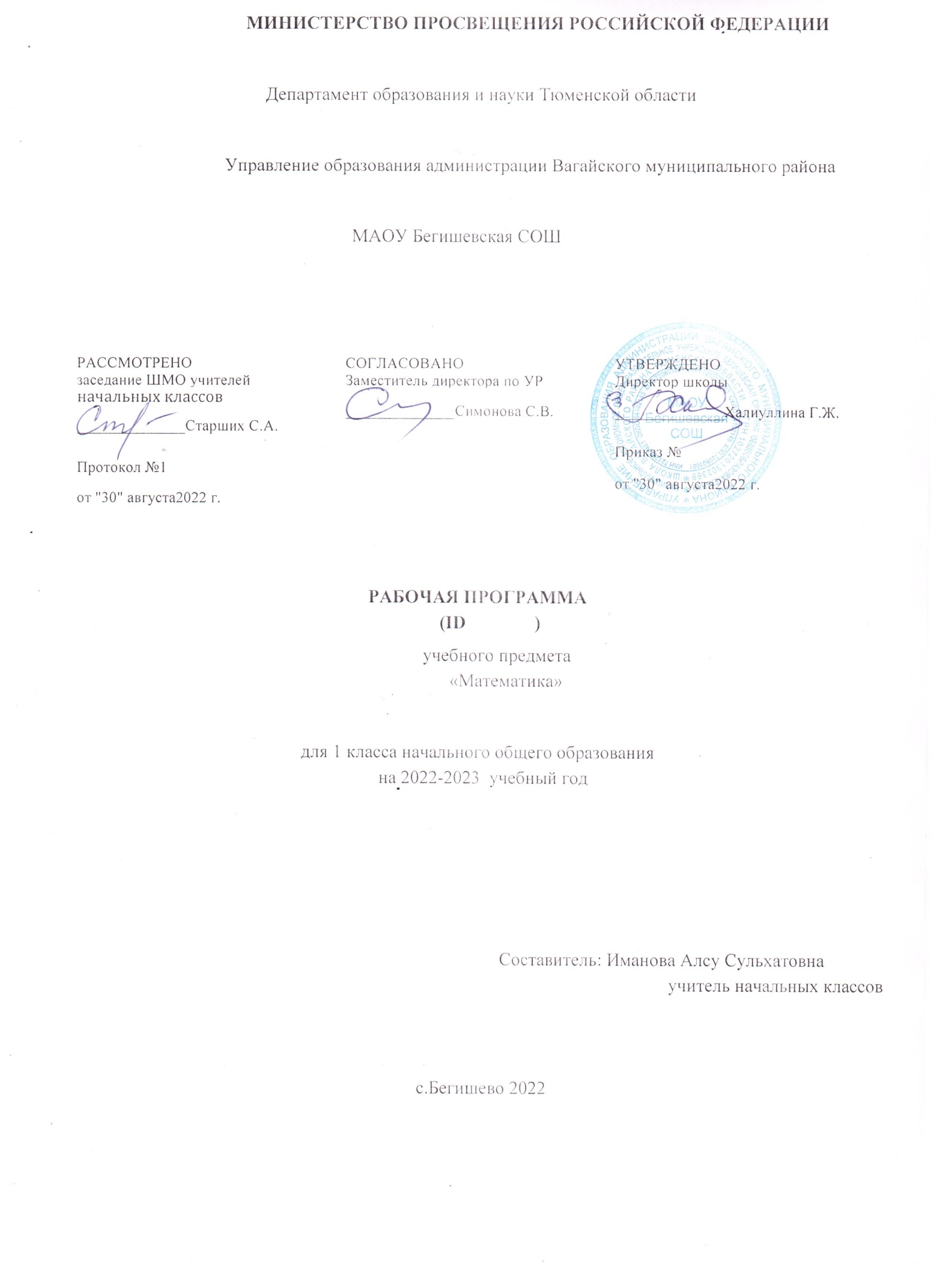 Планируемые результаты освоения учебного предметаОсвоение   обучающимися АООП НОО на основе ФГОС  предполагает достижение   ими двух видов результатов: личностных и предметных.1 классЛичностные результатыпроявление интереса к математическому содержанию. адекватная мотивация учебной деятельности.освоение роли ученика у детей с ограниченными возможностями формируются через учителя.Предметные результатыМинимальный уровень:Усвоить счет в пределах 5.Образование и запись в пределах 5.Сравнивать числа, стоящие рядом в числовом ряду.Уметь выделять большее или меньшее число.Соотносить число, количество, цифру.Складывать и вычитать в пределах 5 на конкретном материале.Уметь решать примеры в пределах 5.Составлять и решать задачи по практическим действиям.Работать с геометрическим материалом - отбор по образцу и по названию в играх упражнениях.Достаточный уровень:осуществлять действия с множествами на дочисловом уровне (совместно с учителем, по подражанию, по образцу);понимать названия используемых игрушек и словесного обозначения выполняемых действий с ними;выделять один предмет из множества и собирать множество предметов по подражанию и образцу действия взрослого;осуществлять выбор геометрических фигур (шар) по подражанию действиям педагога, по образцу и по словесной инструкции;перемещаться в пространстве комнаты с помощью взрослого, по словесной инструкции и самостоятельно;показывать на себе и на кукле основные части тела и лица (руки, ноги, голова, глаза, нос, уши и т. п.);перемещать различные предметы вперед и назад по полу, по поверхности стола по подражанию действиям взрослого, по образцу и по словесной инструкции;Содержание учебного предметаСтруктура содержания общеобразовательного предмета математика в 1-4 классах определена следующими укрупненными тематическими разделами:1 класс1 раздел. Пропедевтика. Содержание занятийЭлементарные математические представления о величине, количестве, форме предметов, пространственные и временные представления.Требования к уровню подготовки учащихся Знать:- слова, определяющие величину, размер предметов, их массу: большой, маленький, длинный, короткий, широкий, узкий, высокий, низкий, глубокий, мелкий, толстый, тонкий, тяжелый, легкий; – слова, отражающие количественные отношения: сколько, много, мало, больше, меньше, столько же, равное, одинаковое количество, немного, несколько, один, ни одного; – названия геометрических фигур: круг, квадрат, прямоугольник, треугольник, шар, куб, брус; – положение предметов в пространстве и на плоскости относительно себя и друг друга; слова, обозначающие пространственное расположение предметов; – части суток, порядок их следования; дни: вчера, сегодня, завтра.Уметь:- сравнивать предметы по величине, массе на глаз, наложением, приложением, с помощью мускульных ощущений; – оценивать и сравнивать количество предметов в совокупностях на глаз, путем установления взаимно однозначного соответствия, выделять лишние, недостающие предметы; – увеличивать и уменьшать количество предметов в совокупности, объемах жидкостей, сыпучего вещества; объяснять эти изменения; – определять положение предметов в пространстве относительно себя, а также помещать предметы в указанное положение; – устанавливать и называть порядок следования предметов; – узнавать и называть, классифицировать геометрические фигуры; – определять форму знакомых предметов.Контроль: Контрольные работы.2 раздел. Нумерация.Содержание занятийЧисла первого и второго десятка (нумерация в пределах 10, 20); Требования к уровню подготовки учащихся Знать:– количественные, порядковые числительные в пределах 10; – цифры 1–9 и 0; – состав чисел 2–10 из двух слагаемых; – последовательность чисел в натуральном ряду чисел, место каждого числа в числовом ряду; – названия и знаки арифметических действий сложения и вычитания.Уметь:- читать и записывать числа в пределах 10; – соотносить количество предметов с соответствующим числительным, цифрой; – считать в пределах 20 (в прямом и обратном порядке); получать следующие числа путем присчитывания 1 единицы к данному числу; получать предыдущие числа путем отсчитывания 1 единицы от данного числа; 83 – выполнять сравнение чисел первого десятка; – производить сложение и вычитание чисел в пределах 10, опираясь на знание их состава из двух слагаемых, использовать переместительное свойство сложения: 6 + 2, 2 + 6. Контроль: Контрольные работы.3 раздел. Арифметические действия.Содержание занятий Сложение и вычитание чисел в пределах 10, 20, (устные и письменные вычислительные приемы)Требования к уровню подготовки учащихся Знать:- таблицу состава чисел (11 - 18) из двух однозначных чисел с переходом через десяток; – название компонентов и результатов сложения и вычитания; – математический смысл выражений «столько же», «больше на», «меньше на»; – порядок действий в примерах в два арифметических действия (сложение, вычитание). Уметь:  – выполнять сложение и вычитание чисел в пределах 20 без перехода, с переходом через десяток; – находить значение числового выражения в два арифметических действия (сложение, вычитание).Контроль: Контрольные работы.4 раздел. Единицы измерения и их соотношения.Содержание занятий Единицы (мера) стоимости копейка. Обозначение: 1 к. Размен и замена.Единицы (меры) длины – сантиметр. Обозначение: 1см. измерение отрезка, вычерчивание отрезка заданной длины.Единицы (меры) массы, емкости – килограмм, литр. Обозначение: 1 кг, 1 л.Единица времени сутки. Обозначение: 1 сут. Неделя – семь суток, порядок дней недели.Знать: – единицы (меры) стоимости, длины, массы, емкости: 1 к., 1 р., 1 см, 1 кг, 1 л; – название, порядок дней недели, количество суток в неделе. Уметь: – узнавать монеты, заменять одни монеты другими; Контроль: Контрольные работы.5 раздел. Арифметические задачи.Содержание занятий Составление и решение простых задач по рисунку.Требования к уровню подготовки учащихся Знать:Иллюстрирование изученных простых арифметических задачУметь:Схематично изображать условие задачи, с использованием предметных рисунков.Контроль: Контрольные работы.6 раздел. Геометрический материал.Содержание занятий Точка, прямая и кривая линии. Прямая, отрезок. Длина отрезка. Вычерчивание прямой линии с помощью линейки в различном положении по отношению к краю листа бумаги. Черчение прямых, проходящих через 1 – 2 точки. Овал.Вычерчивание прямоугольника, квадрата, треугольника по заданным вершинам.Требования к уровню подготовки учащихся Знать:- Название линий (точка, линия (кривая, прямая), отрезок, ломаная, угол) Уметь:– чертить отрезки заданной длины, измерять длину отрезка. - распознавание, изображение, построение с помощью чертежных инструментов, взаимное расположение на плоскости; Контроль: Контрольные работы.Тематическое планированиеУчебно-тематический план 1 классКалендарно – тематическое планированиематематика 1 класс2022-2023 учебный годУчебник для общеобразовательных организаций, реализующие адаптированные основные общеобразовательные программы  Математика для 1 класса/ Т.В.Алышева.-Москва: Просвещение, 2020№№РазделКол-во часов В том числе В том числе В том числе№№РазделКол-во часовПрактическая частьКонтрольные работыПроектные работы1.Пропедевтика 1512.Нумерация2213.Арифметические действия1814.Единицы измерения и их соотношения1015.Арифметические задачи2216.Геометрический материал121Итого996№Тема урока (1 класс)Кол-во часовДатаДатаОсновные виды деятельностиПримечание№Тема урока (1 класс)Кол-во часовПо плануПо фактуОсновные виды деятельностиПримечаниеЦвет, назначение предметов.1Знать основные цвета.Уметь находить предметы по цвету, группировать по цвету.2-3Круг. Большой– маленький.2Знать основные свойства предметов.Уметь сравнивать фигуры по форме, цвету и т.д.Уметь выделять предметы в различные совокупности.4Одинаковые, равные по величине.1Знать основные свойства предметов.Уметь сравнивать фигуры по величине, определять равные.5Слева – справа. В середине, между.1Знать пространственные отношения.6-7Квадрат. Вверху – внизу, выше – ниже, верхний – нижний,на, над, под.2Иметь представление о геометрических фигурах. Знать пространственные отношения. Знать основные свойства предметов.Уметь выделять предметы в различные совокупности.8Длинный – короткий.1Знать основные свойства предметов.Уметь выделять предметы в различные совокупности.9Внутри – снаружи, в, рядом, около.1Знать пространственные отношения.10-11Треугольник.2Знать  геометрические фигуры, вершины и стороны треугольника.12Широкий – узкий.1Знать основные свойства предметов.Уметь сравнивать предметы.13Далеко – близко, дальше – ближе, к, от.1Знать пространственные отношения.14-15Прямоугольник.2Уметь сравнивать фигуры по форме, цвету и т.д.Знать геометрические фигуры: круг, квадрат, треугольник, прямоугольник.16Высокий – низкий. Глубокий – мелкий.1Знать основные свойства предметов.Уметь сравнивать предметы, классифицировать предметы, объединять в группы по общему признаку.17Впереди – сзади, перед, за.1Знать пространственные отношения.18Первый – последний, крайний, после, сле-дом, следующий за. 1Знать пространственные отношения.19Толстый – тонкий.1Уметь располагать предметы в порядке возрастания, убывания.20Сутки: утро, день, вечер, ночь.1 Знать название    частей суток, их последовательность.21Рано – поздно.1Уметь  ориентироваться во времени.22Сегодня, завтра, вчера, на следующий день.1Уметь  ориентироваться во времени.23Быстро – медленно.1Уметь классифицировать предметы, объединять в группы по общему признаку.24Тяжелый – лёгкий.1Уметь классифицировать предметы, объединять в группы по общему признаку.25Много – мало, несколько. Один – много,ни одного.1Уметь сравнивать две совокупности,располагать предметы в порядке возрастания, убывания.26Давно, недавно. Молодой – старый.1Уметь  ориентироваться во времени. Уметь классифицировать предметы, объединять в группы по общему признаку.27Больше – меньше, столько же, одинаковое (равное) количество.1Уметь сравнивать две совокупности,располагать предметы в порядке возрастания, убывания.28Сравнение объёмов жидкостей, сыпучих веществ.1Уметь классифицировать предметы, объединять в группы по признакам.29Повторение по теме «Общие понятия».1Знать основные свойства предметов, геометрические фигуры: круг, квадрат, треугольник, прямоугольник.Уметь сравнивать,классифицировать предметы, объединять в группы по общему признаку,ориентироваться во времени.30Число и цифра 1.1Уметь называть и записывать числа 1.31Число и цифра 2.1Уметь называть и записывать числа 1, 2.32Состав числа 2.1Уметь  называть и записывать число 2.Знать  состав числа 2.33Понятие: пара.1Уметь  называть и записывать число 2.Знать  состав числа 2.34Понятие: знак = (равно), < (меньше),  > (больше). Понятие: знак – (минус), + (плюс)1Знать способы сравнения чисел; знаки сравнения.35Сравнение чисел 1 и 2.1Знать способы сравнения чисел; знаки сравнения.Уметь сравнивать числа и записывать выражения.36Понятие: «было-стало».  Составление и решение задач (1+1=2,  2–1=1).1Уметь решать простые задачи на сложение и вычитание.37Шар.1Знать и называть геометрические фигуры: круг, квадрат, треугольник, прямоугольник; геометрические тела: шар.38Число и цифра 3. Состав числа 3.1Уметь записывать число 3. 39Числа и цифры 1, 2, 3.1Уметь  называть и записывать числа 1, 2, 3.Знать  состав чисел 1, 2, 3.40Сравнение чисел 1, 2, 3.1Знать способы сравнения чисел; знаки сравнения.Уметь сравнивать числа и записывать выражения.41Понятие о примерах на сложение.1Знать, что знак «+» обозначает сложение. Уметь записывать примеры.42Понятие о примерах на вычитание.1Знать, что знак «-» обозначает вычитание.Уметь записывать примеры.43Решение задач в пределах  3.1Уметь решать простые задачи на сложение и вычитание.44-45Понятие: условие задачи, вопрос, ответ задачи.2Знать термины, связанные с понятием «задача».Уметь решать простые задачи на сложение и вычитание.46Контрольная работа № 1 по теме: «Числа 1, 2, 3». 1Уметь выполнять работу самостоятельно.47Работа над ошибками. Куб.1Уметь решать простые текстовые задачи, считать от 1 до 3.48Число и цифра 4.Состав числа 4.1Уметь называть и записывать число 4.Знать состав числа 4.49Сложение и вычитание в пределах 4.1Уметь выполнять сложение и вычитание в пределах 4.50Составление и решение задач.1Уметь решать простые задачи на сложение и вычитание, составлять текст по рисункам.51Брус.1Знать и называть геометрические фигуры:          круг, квадрат, треугольник, прямоугольник; геометрические тела: шар, куб, брус.52Число и цифра 5. Состав числа 5. 1Знать  состав числа 5.Уметь  называть и записывать число 5.53Сложение и вычитание в пределах 5.1Уметь выполнять сложение и вычитание в пределах 5.54Составление и решение задач.1Уметь решать простые задачи на сложение и вычитание, составлять текст по рисункам.55Прибавление и вычитание по 1, 2, 3, 4.1Уметь выполнять сложение и вычитание в пределах 5.56Нахождение неизвестных компонентов сложения и вычитания (подбором).1Знать состав чисел в пределах 5.Уметь искать число приемом подбора. 57Контрольная работа № 2 по теме «Числа от 1 до 5».1Уметь выполнять работу самостоятельно.58Работа над ошибками.1Уметь читать, записывать числа от 1 до 5; решать примеры на сложение и вычитание, простые задачи.59Число и цифра 6. Состав числа 6.1Знать и записывать число 6; состав числа 6.Уметь раскладывать число по составу, складывать и вычитать в пределах 6.60Сложение и вычитание в пределах 6.1Знать и записывать число 6; состав числа 6.Уметь раскладывать число по составу, складывать и вычитать в пределах 6.61Сравнение чисел. Равенство и неравенство чисел.1Знать способы сравнения чисел; подчеркивать наибольшее, наименьшее число.Уметь сравнивать числа и записывать выражения.62Компоненты сложения. Переместительное свойство сложения.1Знать знаки сравнения и компоненты сложения.Уметь записывать действия с помощью знаков.63Построение прямой линии через одну точку, две точки.Отрезок.1Уметь проводить много прямых линий через одну, две точки;строить отрезок.64Число и цифра 7.Состав числа 7. 1Знать и записывать число 7;  состав числа 7. Уметь складыватьи вычитать в пределах 7.65Сложение и вычитание в пределах 7.1Уметь складыватьи вычитать в пределах 7.66-67Решение примеров и задач на увеличение и уменьшение чисел на несколько единиц.2Уметь выполнять сложение и вычитание чисел в пределах 7.68Неделя. Сутки.1Знать названия дней недели и порядок, в котором они следуют друг за другом; знать, что 1 нед. = 7сут.69Контрольная работа № 3 по теме: «Сложение и вычитание в пределах 7».1Уметь выполнять работу самостоятельно.70Работа над ошибками. Число и цифра 8. Состав числа 8. 1Уметь читать, записывать числа от 1 до 7; решать примеры на сложение и вычитание, простые задачи.71Сложение и вычитание в пределах 8.1Уметь применять способ перестановки слагаемых72Решение примеров на сложение удобным способом (переставлять слагаемые).1Уметь применять способ перестановки слагаемых.73Решение задач на нахождение суммы, остатка.1Уметь составлять и решать задачи по иллюстрациям на нахождение суммы, остатка.74Число и цифра 9. Состав числа 9. 1Уметь называть и записывать число 9; считать, складывать и вычитать в пределах 9. Знать состав 9.75Сложение и вычитание в пределах 9.1Уметь называть и записывать число 9; считать, складывать и вычитать в пределах 9. Знать состав 9.76Решение задач в пределах 9.1Уметь решать текстовые  задачи, записывать их.77Десяток. Число 10. Состав числа 10. 1Уметь читать и записывать число 10; складывать и вычитать в пределах 10.Знать состав числа. 10.78Сложение и вычитание в пределах 10.1Уметь читать и записывать число 10; складывать и вычитать в пределах 10.Знать состав числа. 10.80Составление и решение задач.1Знать структуру задачи. Уметь решать текстовые задачи.81Контрольная работа по теме: «Сложение и вычитание в пределах 10».1Уметь применять полученные знания, умения в практич. деятельности. 82Работа над ошибками. Мера длины – сантиметр.1Уметь решать примеры на сложение и вычитание.83Меры стоимости.1Уметь узнавать монеты; заменять одни монеты другими;уметь разменять одну монету на несколько.84Мера массы – килограмм.1Уметь сравнивать массы предметов.85Мера ёмкости – литр.1Уметь сравнивать ёмкости между собой.86Число 11.1Знать количественные и порядковые числительные в пределах 20. Десятичный состав двузначных чисел, место единиц и десятков в двузначном числе.Уметь считать, записывать, откладывать на счетах, сравнивать числа в пределах 20, присчитывать, отсчитывать по 1, 2, 3, 4, 5. выполнять сложение и вычитание  в пределах 20.87Число 12.1Знать количественные и порядковые числительные в пределах 20. Десятичный состав двузначных чисел, место единиц и десятков в двузначном числе.Уметь считать, записывать, откладывать на счетах, сравнивать числа в пределах 20, присчитывать, отсчитывать по 1, 2, 3, 4, 5. выполнять сложение и вычитание  в пределах 20.88Число 13.1Знать количественные и порядковые числительные в пределах 20. Десятичный состав двузначных чисел, место единиц и десятков в двузначном числе.Уметь считать, записывать, откладывать на счетах, сравнивать числа в пределах 20, присчитывать, отсчитывать по 1, 2, 3, 4, 5. выполнять сложение и вычитание  в пределах 20.89Число 14.1Знать количественные и порядковые числительные в пределах 20. Десятичный состав двузначных чисел, место единиц и десятков в двузначном числе.Уметь считать, записывать, откладывать на счетах, сравнивать числа в пределах 20, присчитывать, отсчитывать по 1, 2, 3, 4, 5. выполнять сложение и вычитание  в пределах 20.90Число 15.1Знать количественные и порядковые числительные в пределах 20. Десятичный состав двузначных чисел, место единиц и десятков в двузначном числе.Уметь считать, записывать, откладывать на счетах, сравнивать числа в пределах 20, присчитывать, отсчитывать по 1, 2, 3, 4, 5. выполнять сложение и вычитание  в пределах 20.91Число 16.1Знать количественные и порядковые числительные в пределах 20. Десятичный состав двузначных чисел, место единиц и десятков в двузначном числе.Уметь считать, записывать, откладывать на счетах, сравнивать числа в пределах 20, присчитывать, отсчитывать по 1, 2, 3, 4, 5. выполнять сложение и вычитание  в пределах 20.92Число 17.1Знать количественные и порядковые числительные в пределах 20. Десятичный состав двузначных чисел, место единиц и десятков в двузначном числе.Уметь считать, записывать, откладывать на счетах, сравнивать числа в пределах 20, присчитывать, отсчитывать по 1, 2, 3, 4, 5. выполнять сложение и вычитание  в пределах 20.93Число 18.1Знать количественные и порядковые числительные в пределах 20. Десятичный состав двузначных чисел, место единиц и десятков в двузначном числе.Уметь считать, записывать, откладывать на счетах, сравнивать числа в пределах 20, присчитывать, отсчитывать по 1, 2, 3, 4, 5. выполнять сложение и вычитание  в пределах 20.94Число 19.1Знать количественные и порядковые числительные в пределах 20. Десятичный состав двузначных чисел, место единиц и десятков в двузначном числе.Уметь считать, записывать, откладывать на счетах, сравнивать числа в пределах 20, присчитывать, отсчитывать по 1, 2, 3, 4, 5. выполнять сложение и вычитание  в пределах 20.95Число 20.	1Знать количественные и порядковые числительные в пределах 20. Десятичный состав двузначных чисел, место единиц и десятков в двузначном числе.Уметь считать, записывать, откладывать на счетах, сравнивать числа в пределах 20, присчитывать, отсчитывать по 1, 2, 3, 4, 5. выполнять сложение и вычитание  в пределах 20.96Подготовка к контрольной работе1Знать количественные и порядковые числительные в пределах 20. Десятичный состав двузначных чисел, место единиц и десятков в двузначном числе.Уметь считать, записывать, откладывать на счетах, сравнивать числа в пределах 20, присчитывать, отсчитывать по 1, 2, 3, 4, 5. выполнять сложение и вычитание  в пределах 20.97Контрольная работа за год по теме: «Сложение и вычитание в пределах 20 без перехода через десяток»1Уметь применять полученные знания, умения в практической деятельности.98-99Повторение пройденного материала за год.2Знать состав числа 10. Уметь складывать и вычитать в пределах 10, 20, решать простые текстовые задачи.Итого -99